ПАСПОРТблагоустройства дворовой территории по состоянию на 01.11.2017 г.I. Общие сведенияII. Характеристика физического состоянияПриложение: Схема дворовой территории с указанием ее размеров, границ, объектов благоустройства на _____ л. в 1 экз.Дата проведения инвентаризации – «01» ноября 2017г.Члены инвентаризационной комиссии: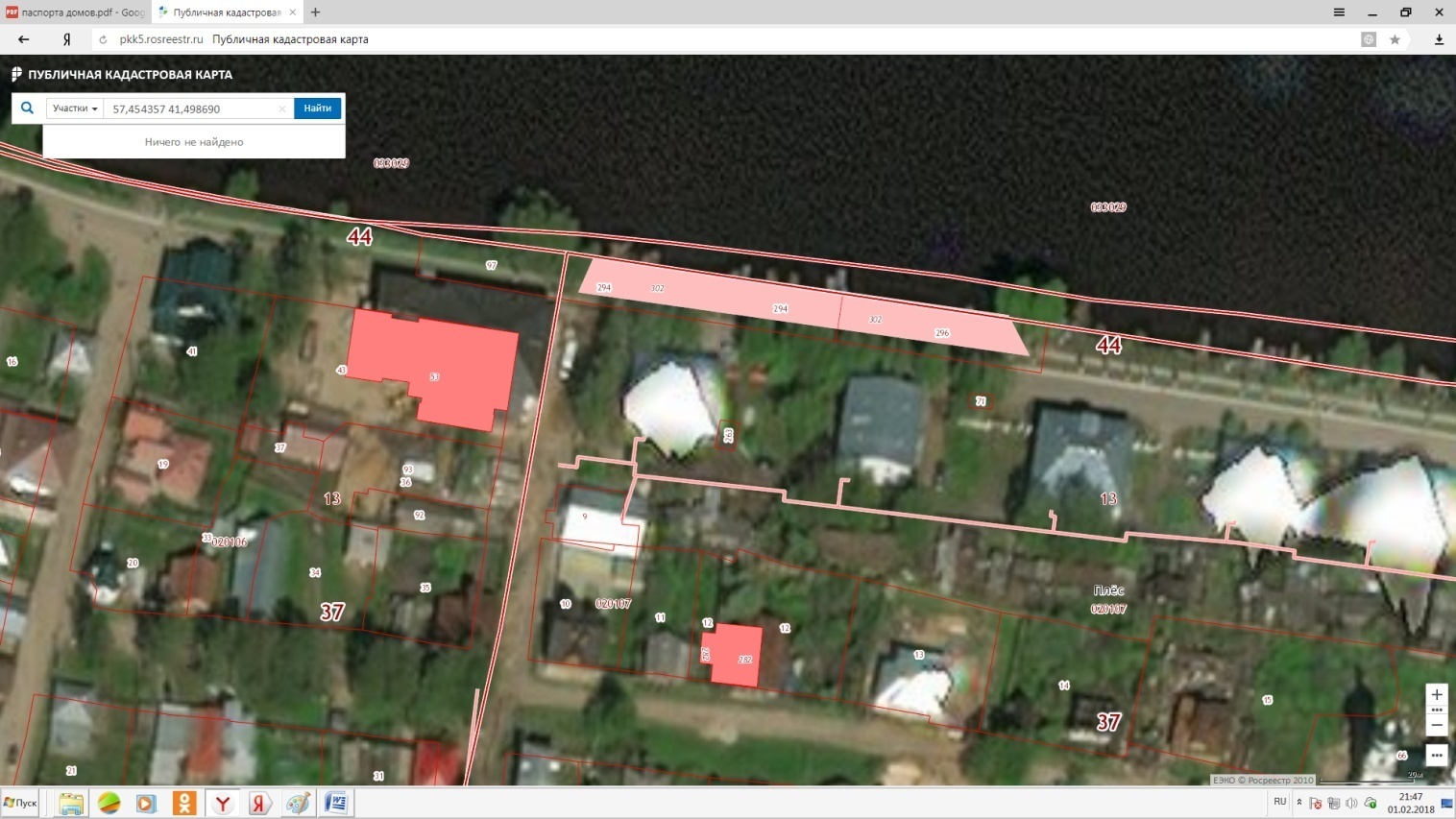 ПАСПОРТблагоустройства дворовой территории по состоянию на 01.11.2017 г.I. Общие сведенияII. Характеристика физического состоянияПриложение: Схема дворовой территории с указанием ее размеров, границ, объектов благоустройства на _____ л. в 1 экз.Дата проведения инвентаризации – «01» ноября 2017г.Члены инвентаризационной комиссии:ПАСПОРТблагоустройства дворовой территории по состоянию на 01.11.2017 г.I. Общие сведенияII. Характеристика физического состоянияПриложение: Схема дворовой территории с указанием ее размеров, границ, объектов благоустройства на _____ л. в 1 экз.Дата проведения инвентаризации – «01» ноября 2017г.Члены инвентаризационной комиссии: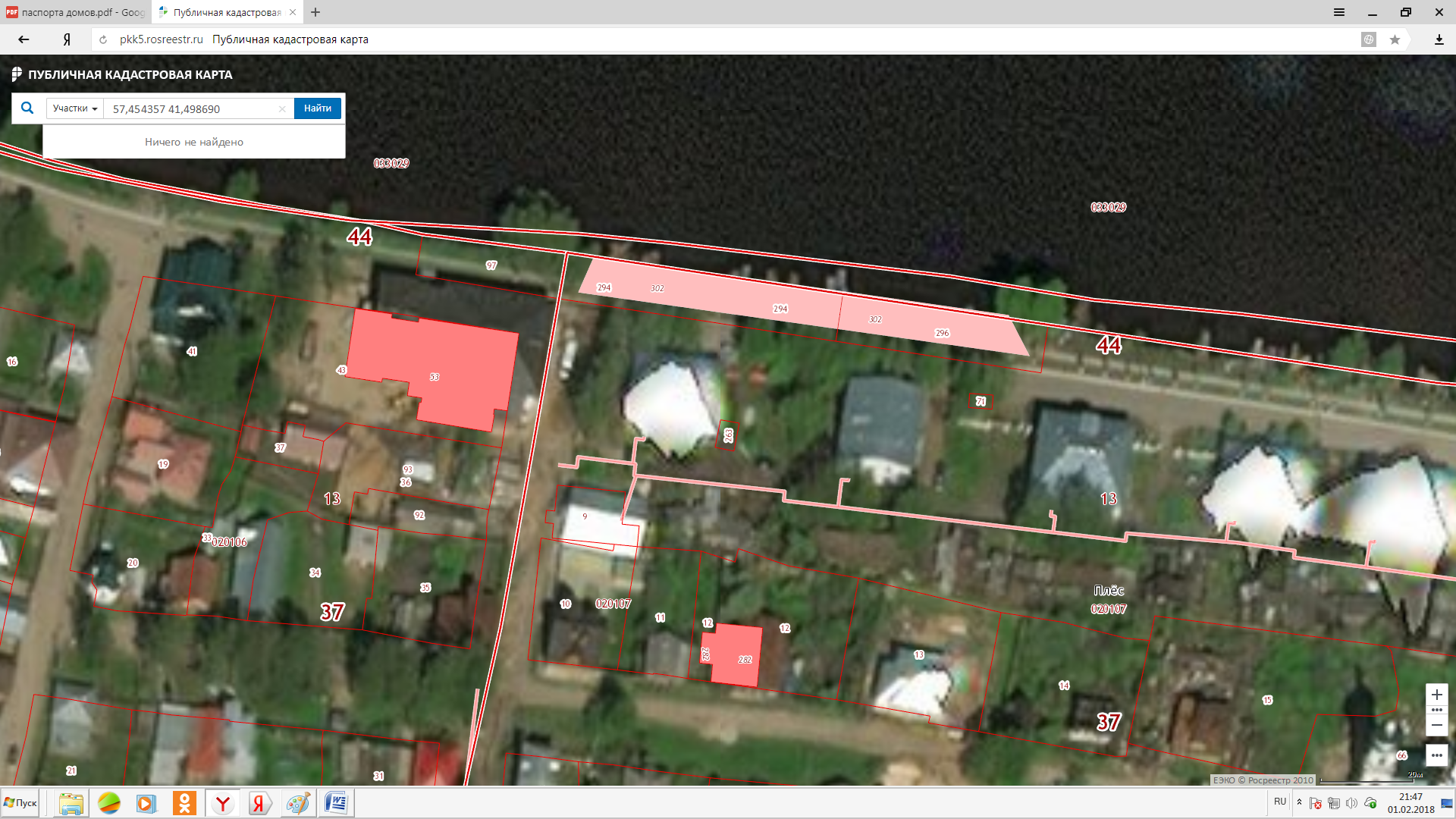 ПАСПОРТблагоустройства дворовой территории по состоянию на 01.11.2017 г.I. Общие сведенияII. Характеристика физического состоянияПриложение: Схема дворовой территории с указанием ее размеров, границ, объектов благоустройства на _____ л. в 1 экз.Дата проведения инвентаризации – «01» ноября 2017г.Члены инвентаризационной комиссии:ПАСПОРТблагоустройства дворовой территории по состоянию на 01.11.2017 г.I. Общие сведенияII. Характеристика физического состоянияПриложение: Схема дворовой территории с указанием ее размеров, границ, объектов благоустройства на _____ л. в 1 экз.Дата проведения инвентаризации – «01» ноября 2017г.Члены инвентаризационной комиссии: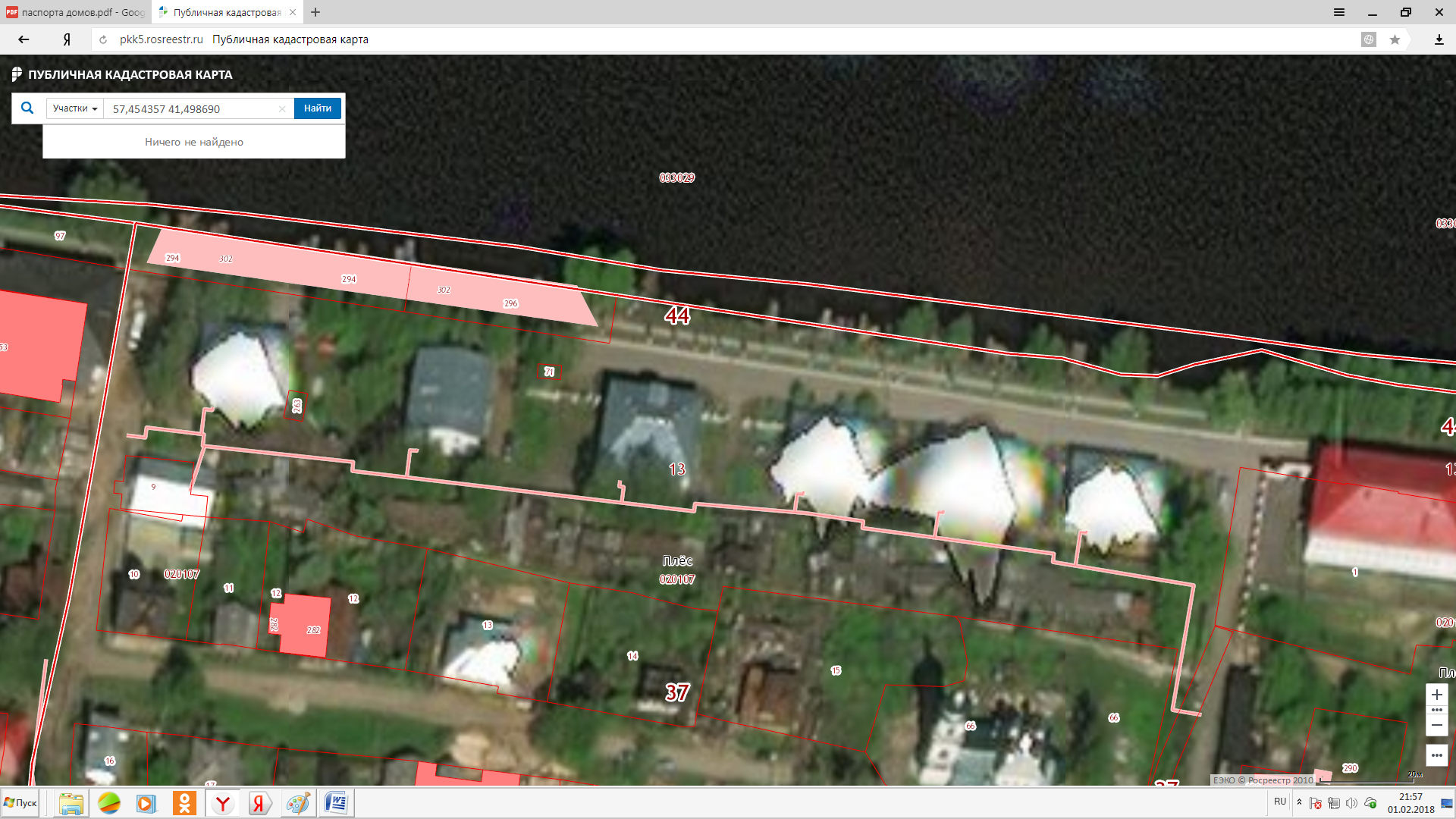 ПАСПОРТблагоустройства дворовой территории по состоянию на 01.11.2017 г.I. Общие сведенияII. Характеристика физического состоянияПриложение: Схема дворовой территории с указанием ее размеров, границ, объектов благоустройства на _____ л. в 1 экз.Дата проведения инвентаризации – «01» ноября 2017г.Члены инвентаризационной комиссии:ПАСПОРТблагоустройства дворовой территории по состоянию на 01.11.2017 г.I. Общие сведенияII. Характеристика физического состоянияПриложение: Схема дворовой территории с указанием ее размеров, границ, объектов благоустройства на _____ л. в 1 экз.Дата проведения инвентаризации – «01» ноября 2017г.Члены инвентаризационной комиссии: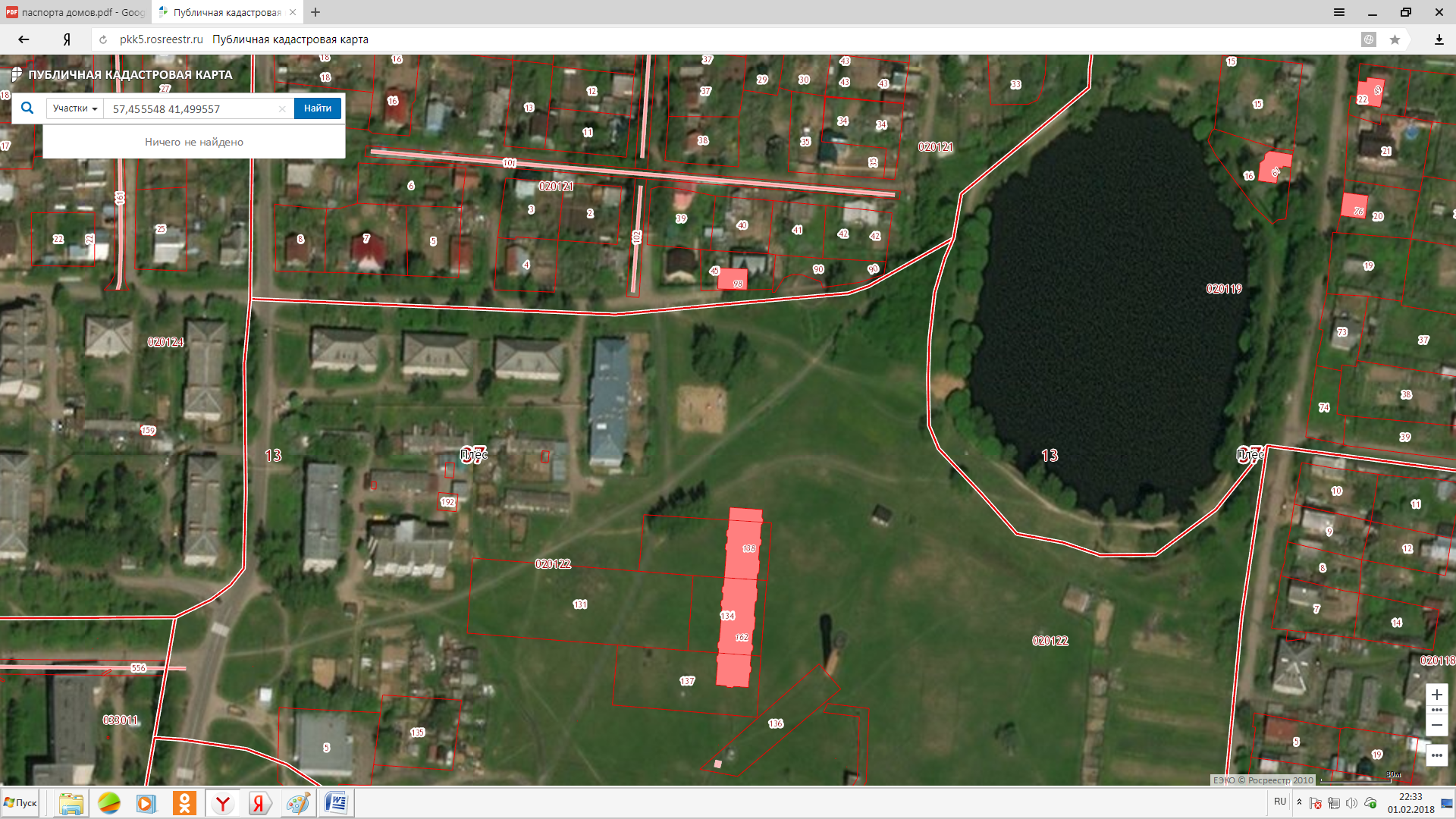 ПАСПОРТблагоустройства дворовой территории по состоянию на 01.11.2017 г.I. Общие сведенияII. Характеристика физического состоянияПриложение: Схема дворовой территории с указанием ее размеров, границ, объектов благоустройства на _____ л. в 1 экз.Дата проведения инвентаризации – «01» ноября 2017г.Члены инвентаризационной комиссии: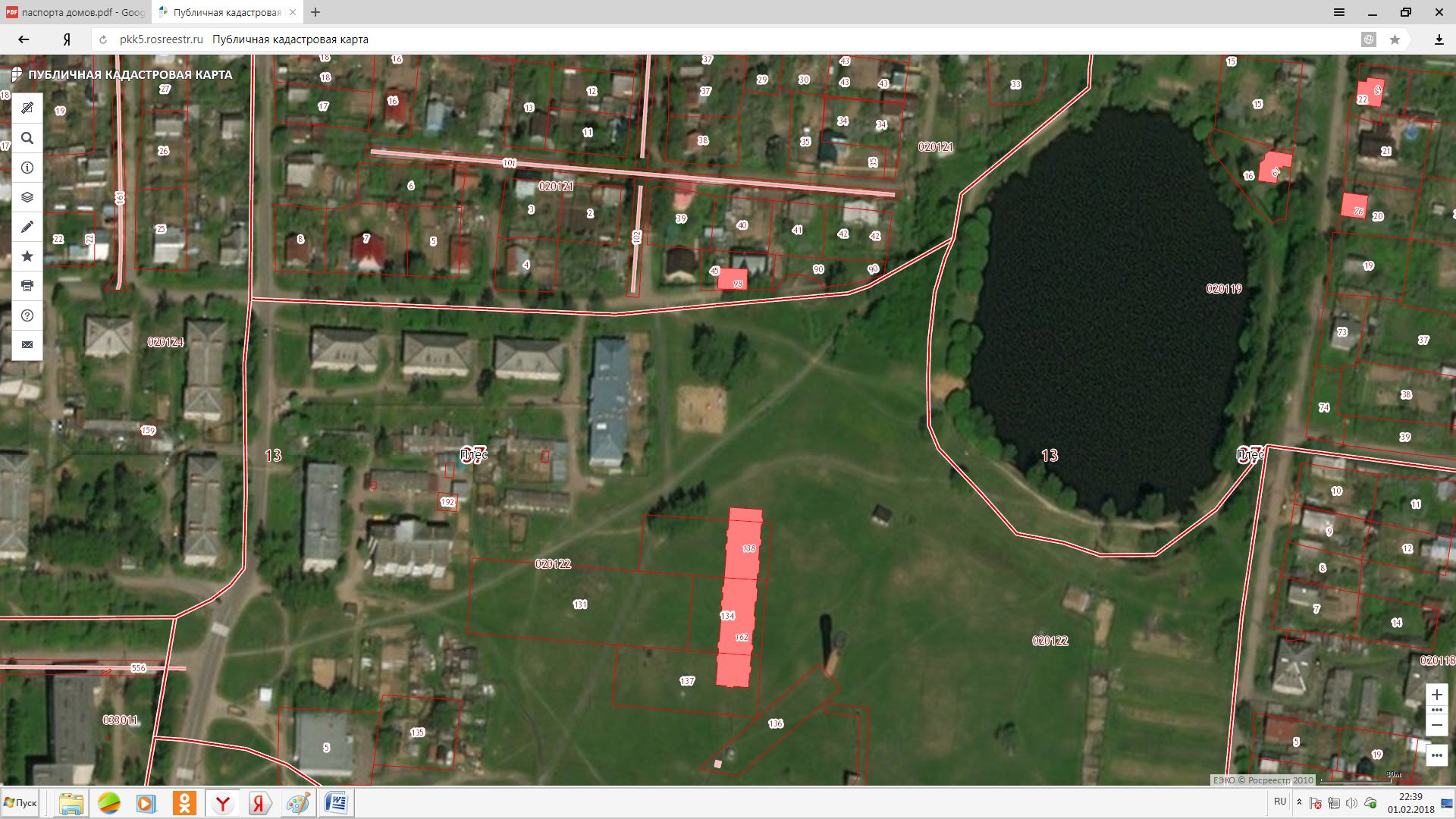 ПАСПОРТблагоустройства дворовой территории по состоянию на 01.11.2017 г.I. Общие сведенияII. Характеристика физического состоянияПриложение: Схема дворовой территории с указанием ее размеров, границ, объектов благоустройства на _____ л. в 1 экз.Дата проведения инвентаризации – «01» ноября 2017г.Члены инвентаризационной комиссии: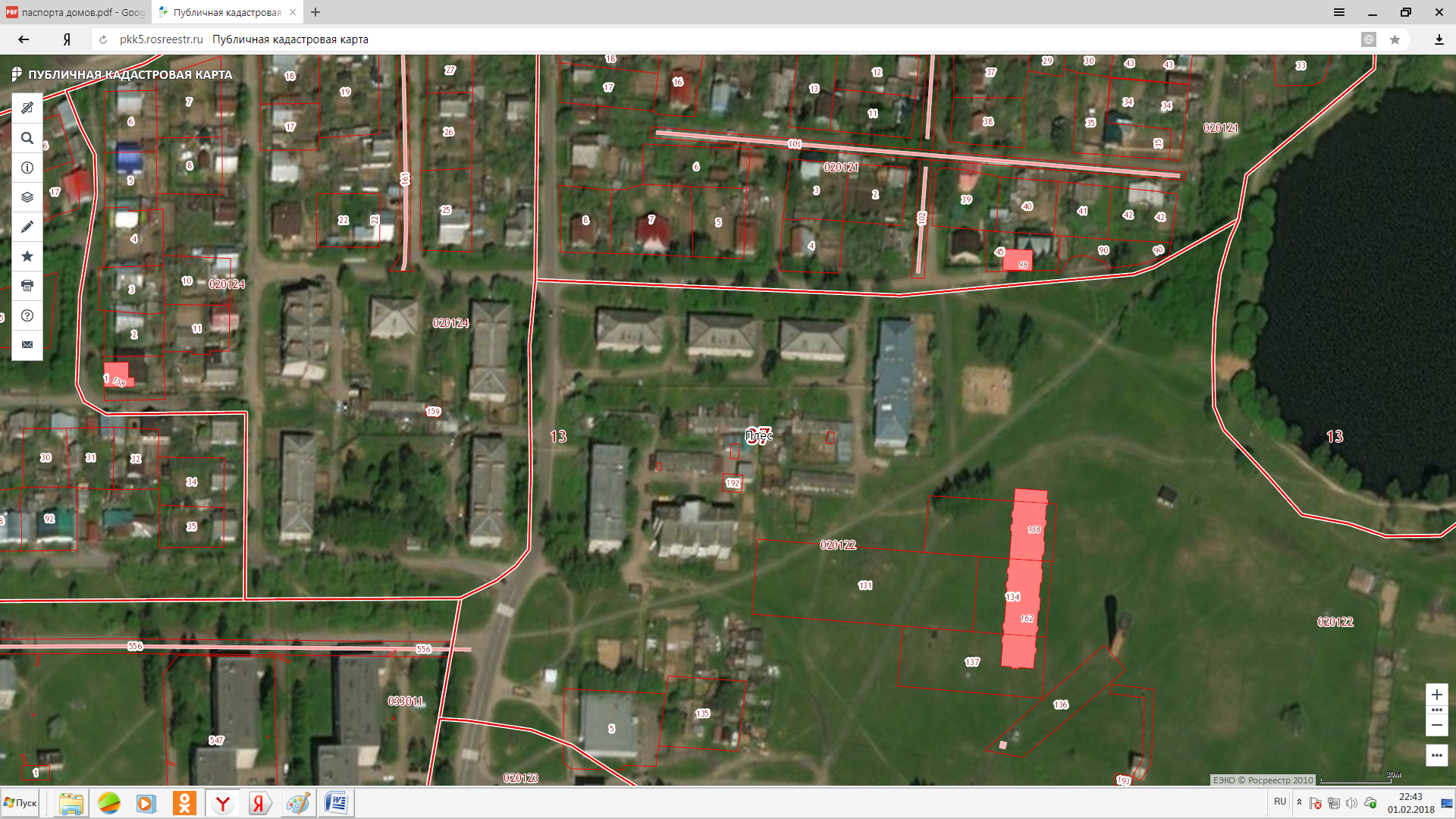 	ПАСПОРТблагоустройства дворовой территории по состоянию на 01.11.2017 г.I. Общие сведенияII. Характеристика физического состоянияПриложение: Схема дворовой территории с указанием ее размеров, границ, объектов благоустройства на _____ л. в 1 экз.Дата проведения инвентаризации – «01» ноября 2017г.Члены инвентаризационной комиссии:ПАСПОРТблагоустройства дворовой территории по состоянию на 01.11.2017 г.I. Общие сведенияII. Характеристика физического состоянияПриложение: Схема дворовой территории с указанием ее размеров, границ, объектов благоустройства на _____ л. в 1 экз.Дата проведения инвентаризации – «01» ноября 2017г.Члены инвентаризационной комиссии: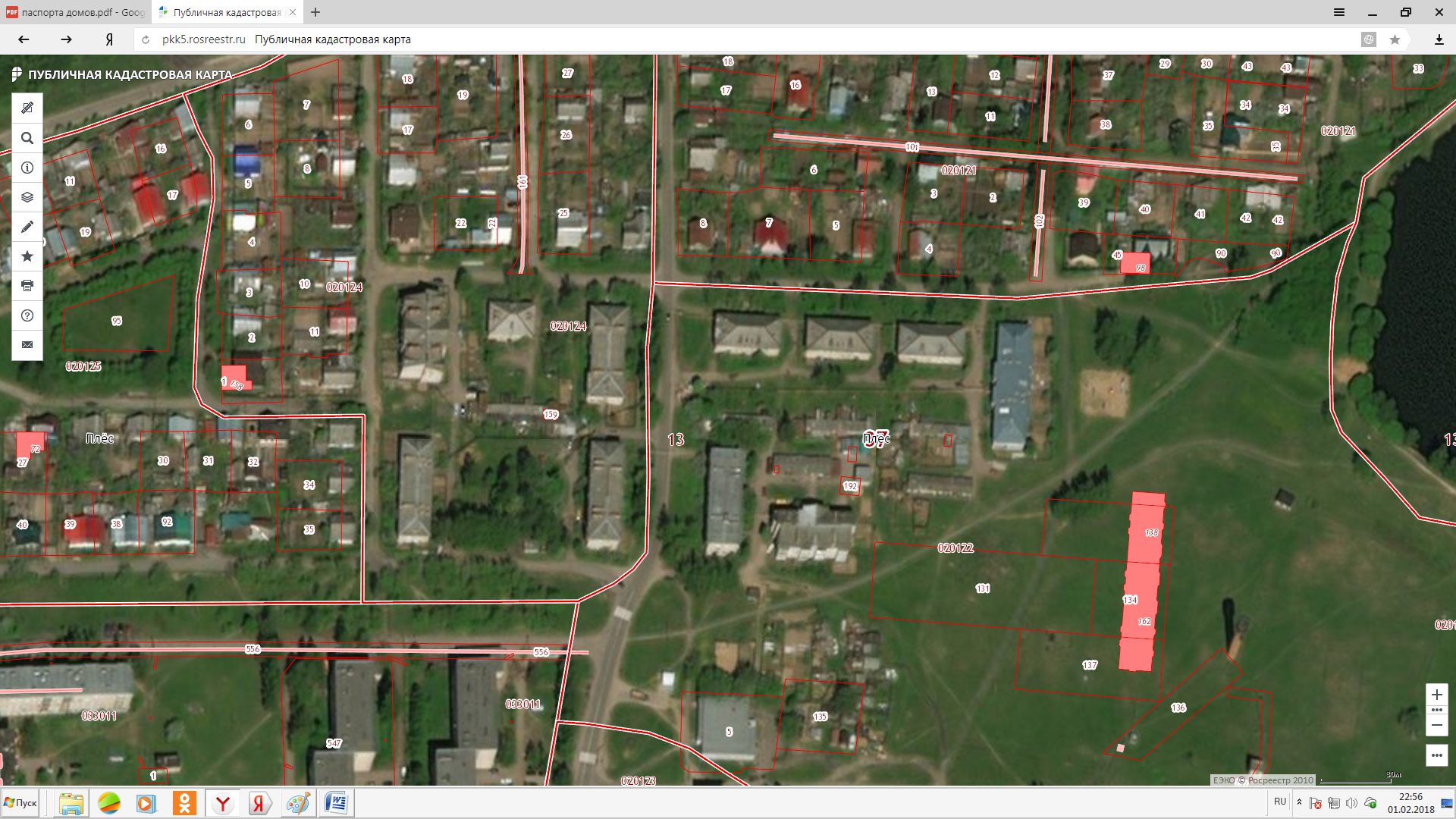 ПАСПОРТблагоустройства дворовой территории по состоянию на 01.11.2017 г.I. Общие сведенияII. Характеристика физического состоянияПриложение: Схема дворовой территории с указанием ее размеров, границ, объектов благоустройства на _____ л. в 1 экз.Дата проведения инвентаризации – «01» ноября 2017г.Члены инвентаризационной комиссии:ПАСПОРТблагоустройства дворовой территории по состоянию на 01.11.2017 г.I. Общие сведенияII. Характеристика физического состоянияПриложение: Схема дворовой территории с указанием ее размеров, границ, объектов благоустройства на _____ л. в 1 экз.Дата проведения инвентаризации – «01» ноября 2017г.Члены инвентаризационной комиссии: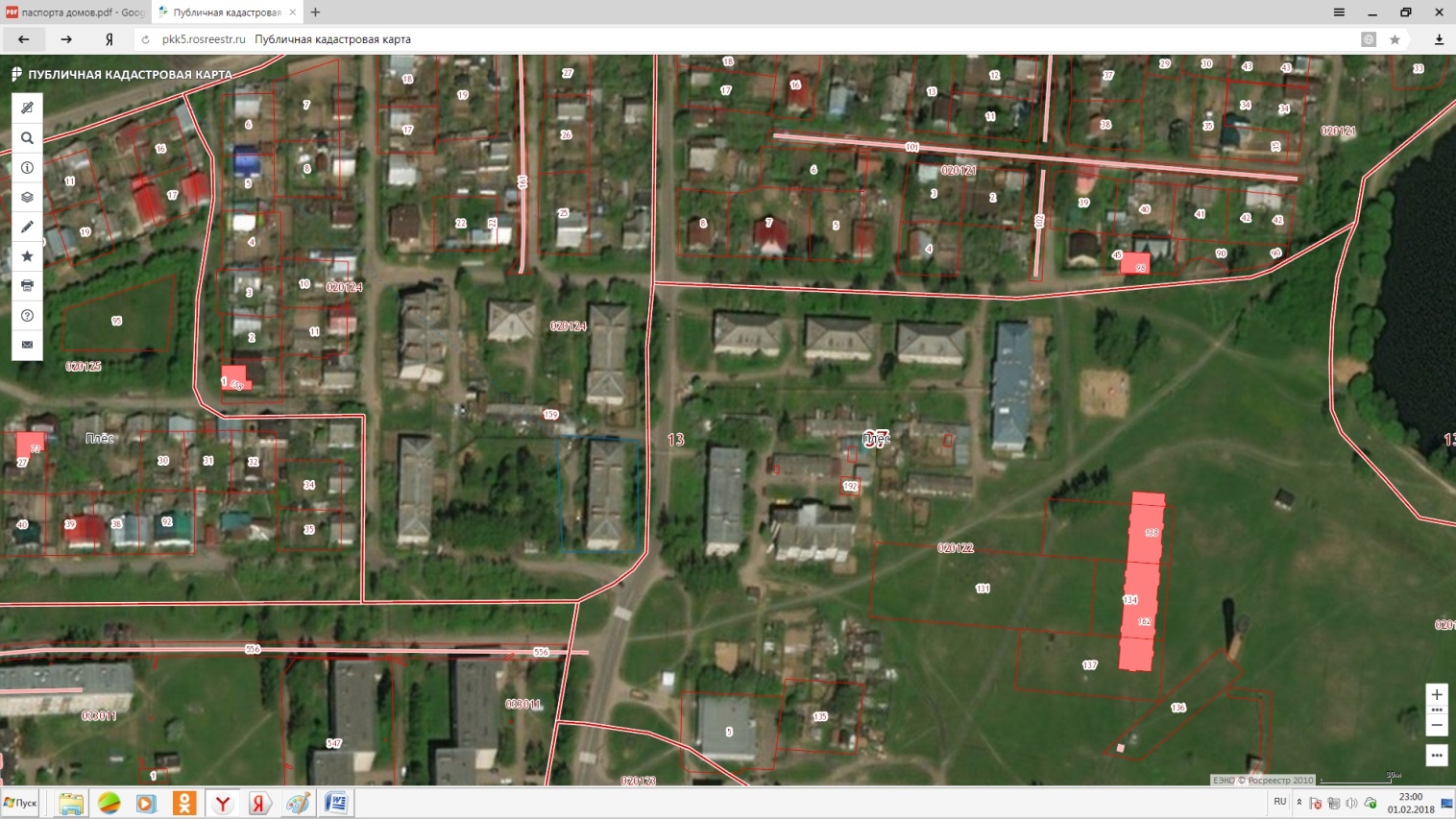 ПАСПОРТблагоустройства дворовой территории по состоянию на 01.11.2017 г.I. Общие сведенияII. Характеристика физического состоянияПриложение: Схема дворовой территории с указанием ее размеров, границ, объектов благоустройства на _____ л. в 1 экз.Дата проведения инвентаризации – «01» ноября 2017г.Члены инвентаризационной комиссии: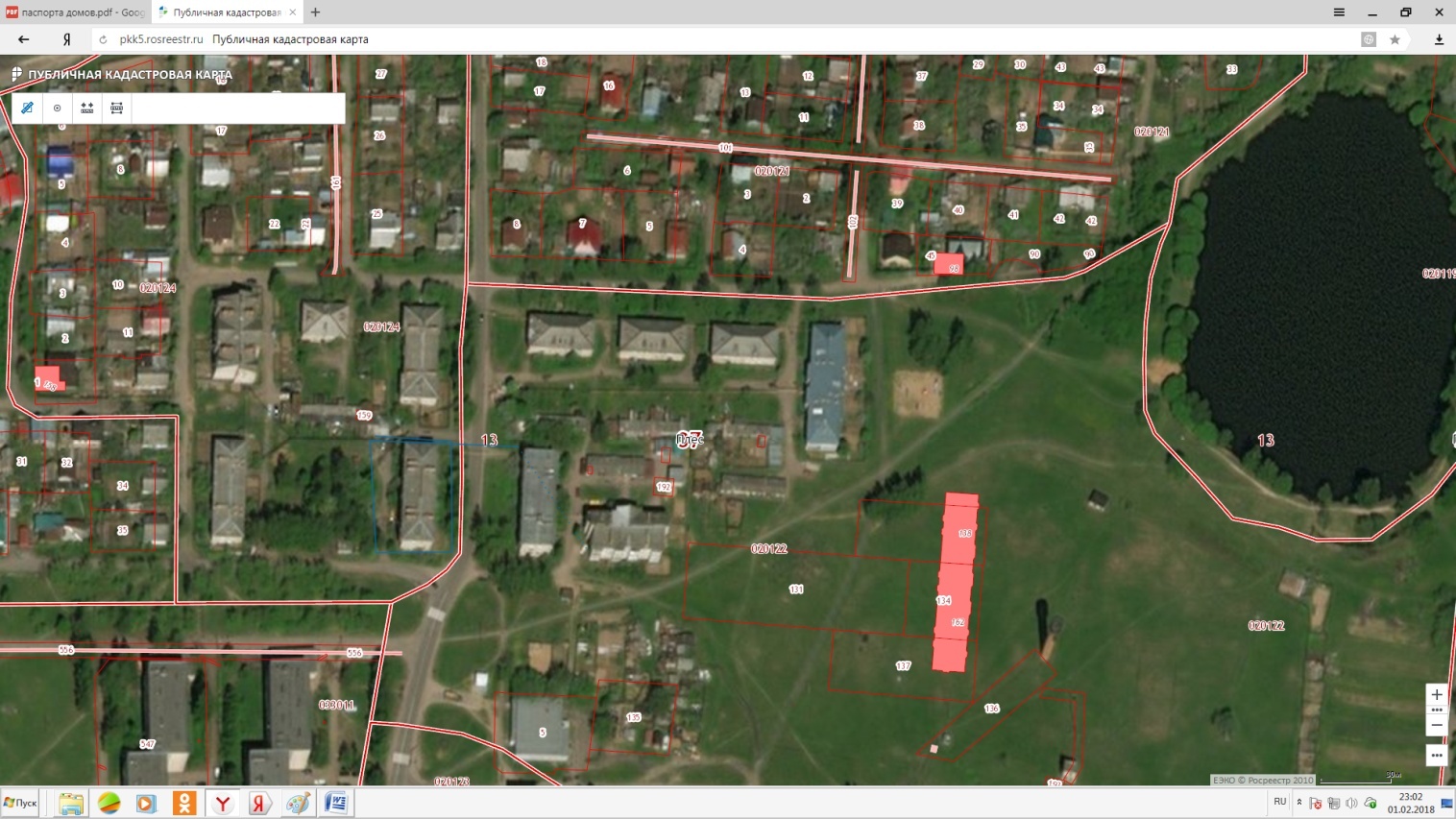 ПАСПОРТблагоустройства дворовой территории по состоянию на 01.11.2017 г.I. Общие сведенияII. Характеристика физического состоянияПриложение: Схема дворовой территории с указанием ее размеров, границ, объектов благоустройства на _____ л. в 1 экз.Дата проведения инвентаризации – «01» ноября 2017г.Члены инвентаризационной комиссии: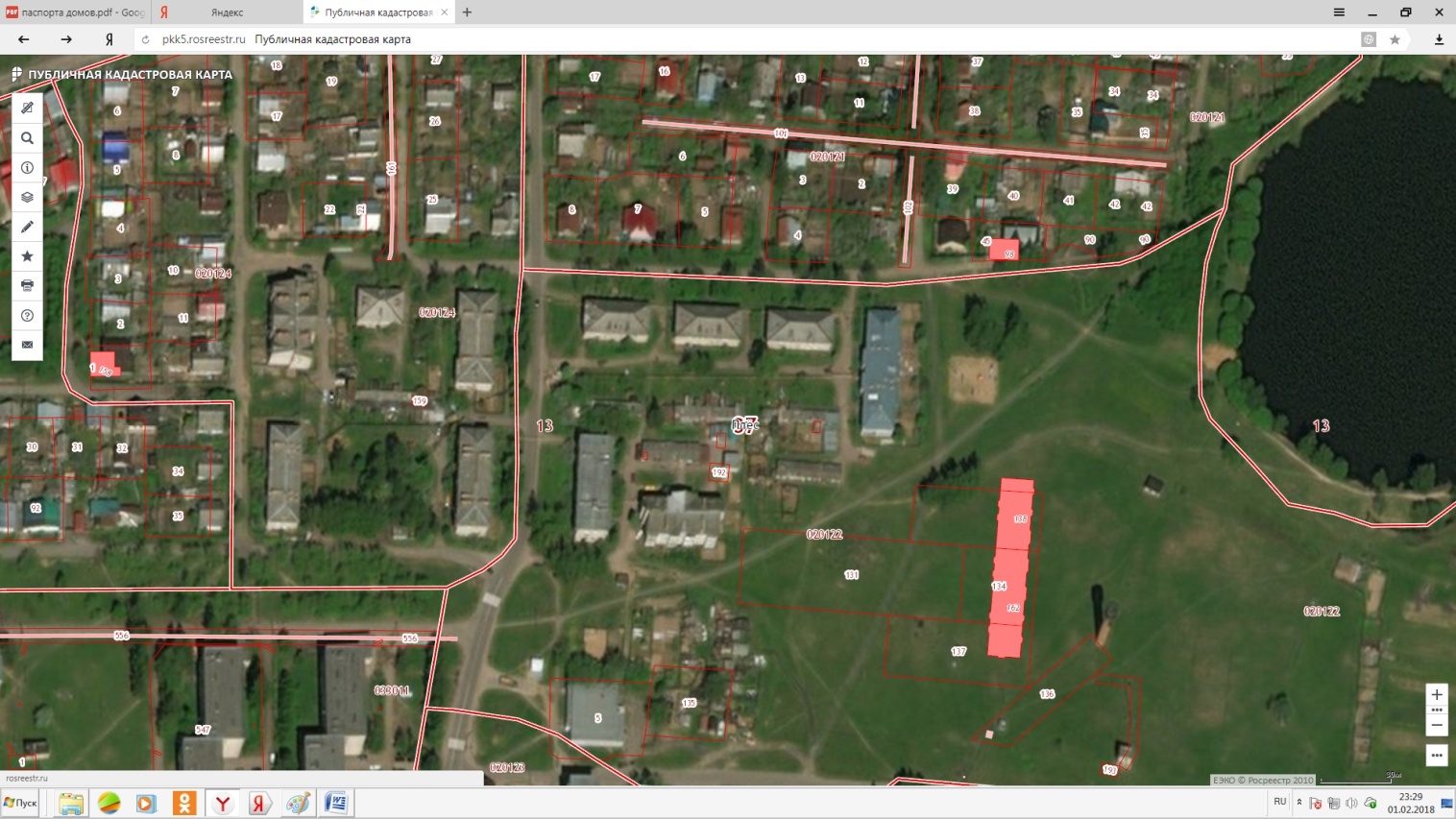 ПАСПОРТблагоустройства дворовой территории по состоянию на 01.11.2017 г.I. Общие сведенияII. Характеристика физического состоянияПриложение: Схема дворовой территории с указанием ее размеров, границ, объектов благоустройства на _____ л. в 1 экз.Дата проведения инвентаризации – «01» ноября 2017г.Члены инвентаризационной комиссии: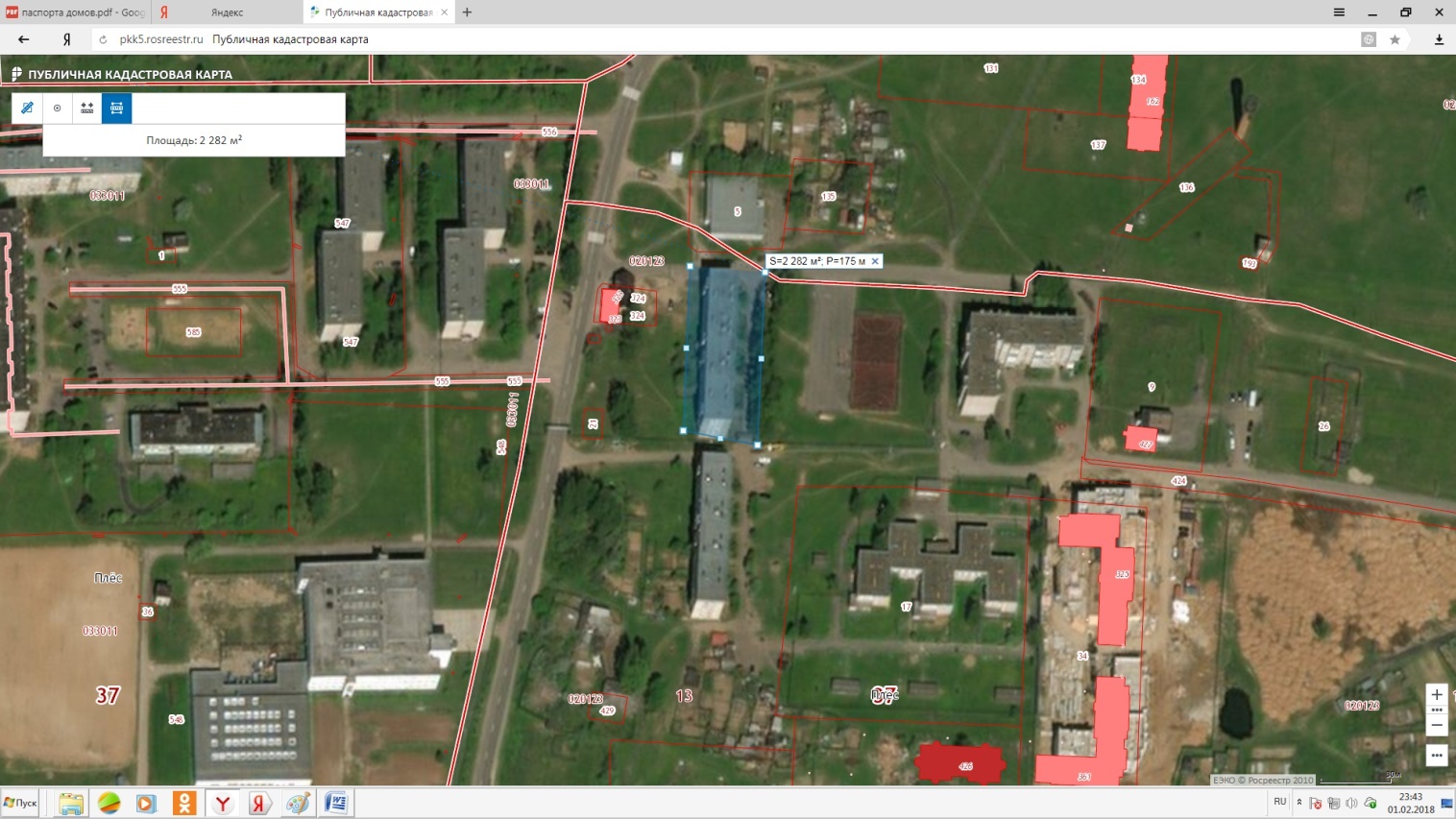 ПАСПОРТблагоустройства дворовой территории по состоянию на 01.11.2017 г.I. Общие сведенияII. Характеристика физического состоянияПриложение: Схема дворовой территории с указанием ее размеров, границ, объектов благоустройства на _____ л. в 1 экз.Дата проведения инвентаризации – «01» ноября 2017г.Члены инвентаризационной комиссии: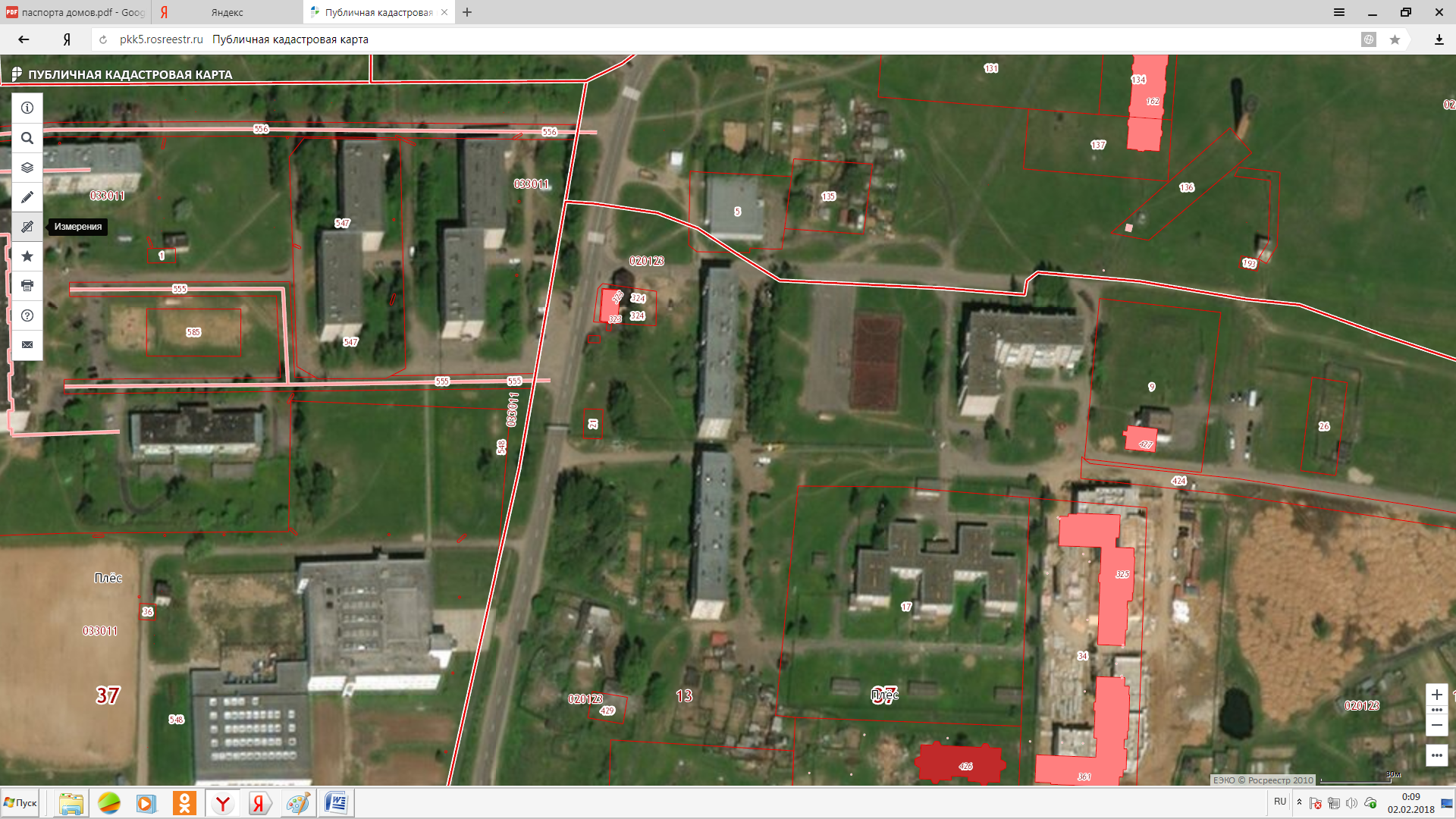 ПАСПОРТблагоустройства дворовой территории по состоянию на 01.11.2017 г.I. Общие сведенияII. Характеристика физического состоянияПриложение: Схема дворовой территории с указанием ее размеров, границ, объектов благоустройства на _____ л. в 1 экз.Дата проведения инвентаризации – «01» ноября 2017г.Члены инвентаризационной комиссии: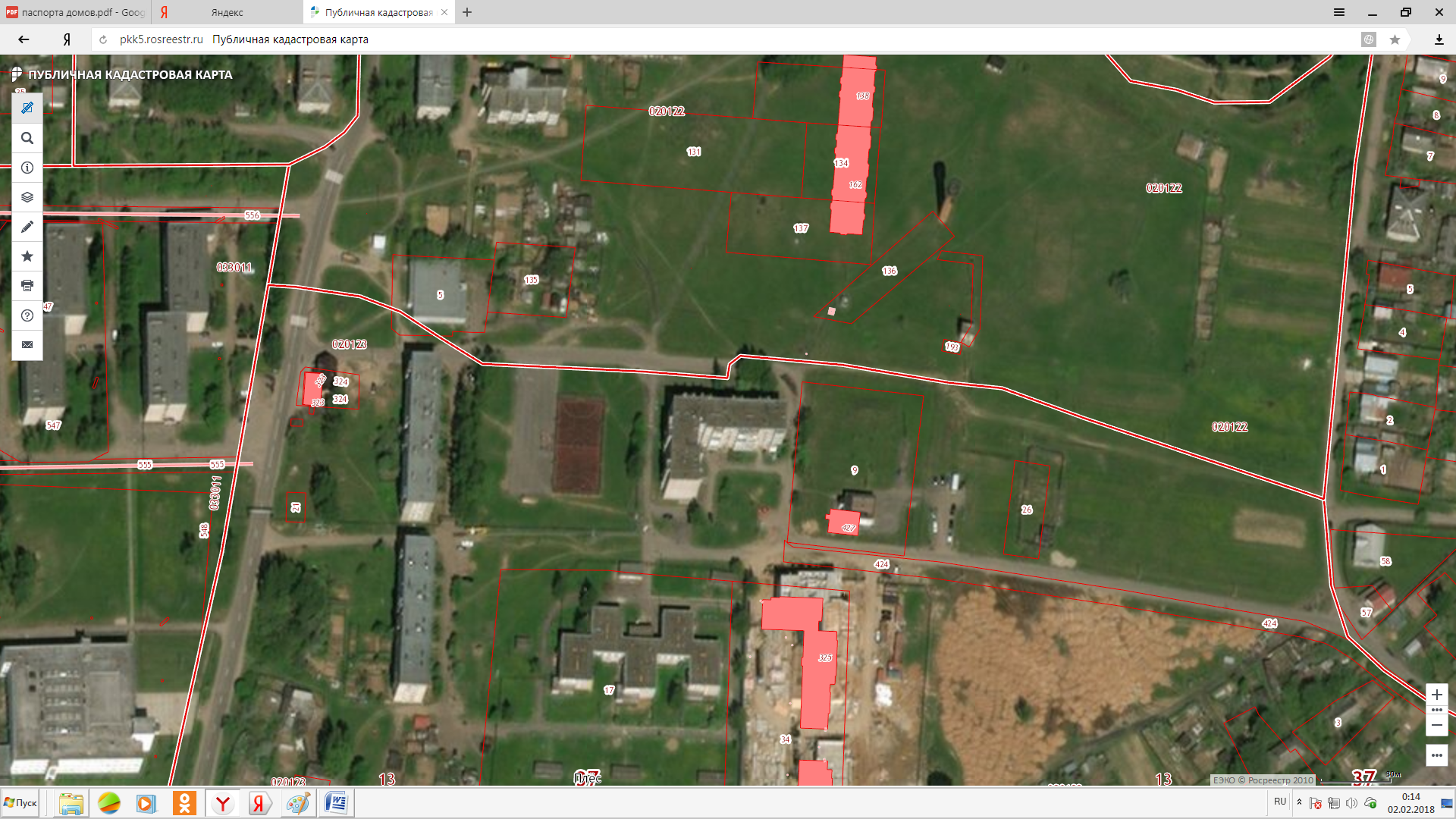 ПАСПОРТблагоустройства дворовой территории по состоянию на 01.11.2017 г.I. Общие сведенияII. Характеристика физического состоянияПриложение: Схема дворовой территории с указанием ее размеров, границ, объектов благоустройства на _____ л. в 1 экз.Дата проведения инвентаризации – «01» ноября 2017г.Члены инвентаризационной комиссии: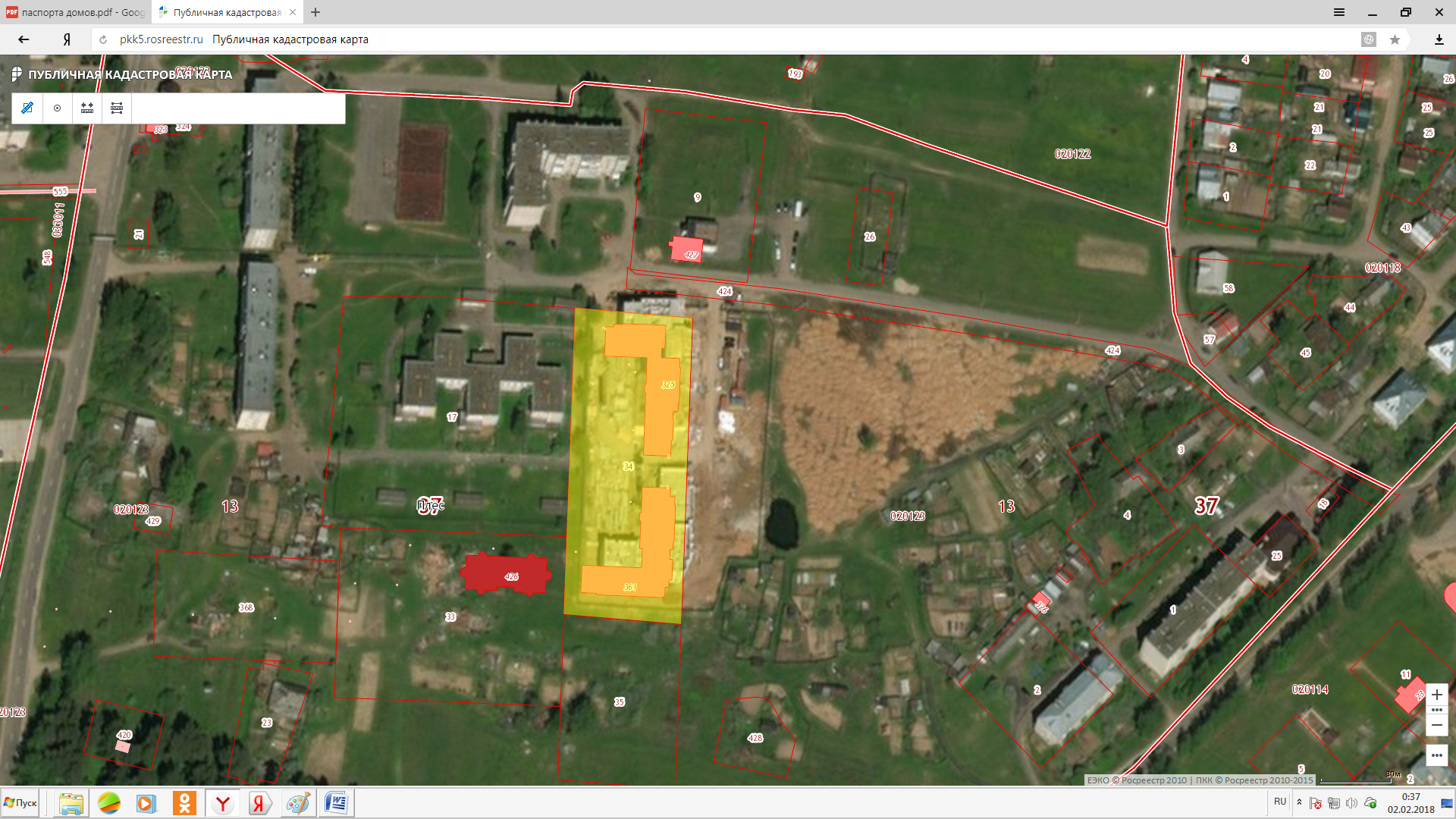 ПАСПОРТблагоустройства дворовой территории по состоянию на 01.11.2017 г.I. Общие сведенияII. Характеристика физического состоянияПриложение: Схема дворовой территории с указанием ее размеров, границ, объектов благоустройства на _____ л. в 1 экз.Дата проведения инвентаризации – «01» ноября 2017г.Члены инвентаризационной комиссии:№ п/пНаименование показателяЕдиница измеренияЗначениепоказателя1.Адрес (местоположение) многоквартирного дома (многоквартирных домов)-ул. Луначарского, д.82.Кадастровый номер земельного участка (квартала) -37:13:0201073.Общая площадь дворовой территориикв. метров8004.Оценка уровня благоустройства дворовой территории (благоустроенная/неблагоустроенная)-не -благоустроенная № п/пНаименование показателяЕдиница измере-нияЗначениепоказателя123фактпотреб-ность1.Наличие твердого покрытия, всегокв. метров-300в том числе:проездовкв. метров200тротуаровкв. метров1002.Количество площадок, специально оборудованных для отдыха, общения и проведения досуга различными группами населения, всегоединиц-1в том числе:спортивных площадокединиц--детских площадокединиц-1иных площадокединиц--3.Площадь площадок, специально оборудованных для отдыха, общения и проведения досуга различными группами населения, всегокв. метров-в том числе:спортивных площадоккв. метров-детских площадоккв. метров--иных площадоккв. метров-4.Наличие элементов благоустройства, всегоштук-3в том числе:осветительных приборовштук1урнштук1скамеекштук15.Наличие оборудованной площадки для сбора отходовединиц1-6.Наличие озеленениякв. метров-7.Наличие приспособлений для маломобильных групп населения, всегоштук-в том числе:опорных поручнейштук-пандусовштук-съездовштук-№ п/пФамилия, имя, отчество членаинвентаризационной комиссииПодпись1.Захаров Н.В.2Корнилова С.В.3Золотарев Я.В.4Шагина И.В.5Десятова С.В.678№ п/пНаименование показателяЕдиница измеренияЗначениепоказателя1.Адрес (местоположение) многоквартирного дома (многоквартирных домов)-ул. Луначарского, д.102.Кадастровый номер земельного участка (квартала) -37:13:0201073.Общая площадь дворовой территориикв. метров8004.Оценка уровня благоустройства дворовой территории (благоустроенная/неблагоустроенная)-не -благоустроенная № п/пНаименование показателяЕдиница измере-нияЗначениепоказателя123фактпотреб-ность1.Наличие твердого покрытия, всегокв. метров-300в том числе:проездовкв. метров200тротуаровкв. метров1002.Количество площадок, специально оборудованных для отдыха, общения и проведения досуга различными группами населения, всегоединиц-1в том числе:спортивных площадокединиц--детских площадокединиц-1иных площадокединиц--3.Площадь площадок, специально оборудованных для отдыха, общения и проведения досуга различными группами населения, всегокв. метров-в том числе:спортивных площадоккв. метров-детских площадоккв. метров--иных площадоккв. метров-4.Наличие элементов благоустройства, всегоштук2в том числе:осветительных приборовштук-урнштук1скамеекштук15.Наличие оборудованной площадки для сбора отходовединиц1-6.Наличие озеленениякв. метров-7.Наличие приспособлений для маломобильных групп населения, всегоштук-в том числе:опорных поручнейштук-пандусовштук-съездовштук-№ п/пФамилия, имя, отчество членаинвентаризационной комиссииПодпись1.Захаров Н.В.2Корнилова С.В.3Золотарев Я.В.4Шагина И.В.5Десятова С.В.6Гущина В.Н.78№ п/пНаименование показателяЕдиница измеренияЗначениепоказателя1.Адрес (местоположение) многоквартирного дома (многоквартирных домов)-ул. Луначарского, д.122.Кадастровый номер земельного участка (квартала) -37:13:0201073.Общая площадь дворовой территориикв. метров7504.Оценка уровня благоустройства дворовой территории (благоустроенная/неблагоустроенная)-не -благоустроенная № п/пНаименование показателяЕдиница измере-нияЗначениепоказателя123фактпотреб-ность1.Наличие твердого покрытия, всегокв. метров-300в том числе:проездовкв. метров200тротуаровкв. метров1002.Количество площадок, специально оборудованных для отдыха, общения и проведения досуга различными группами населения, всегоединиц-1в том числе:спортивных площадокединиц--детских площадокединиц-1иных площадокединиц--3.Площадь площадок, специально оборудованных для отдыха, общения и проведения досуга различными группами населения, всегокв. метров-в том числе:спортивных площадоккв. метров-детских площадоккв. метров--иных площадоккв. метров-4.Наличие элементов благоустройства, всегоштук2в том числе:осветительных приборовштук-урнштук1скамеекштук15.Наличие оборудованной площадки для сбора отходовединиц1-6.Наличие озеленениякв. метров-7.Наличие приспособлений для маломобильных групп населения, всегоштук-в том числе:опорных поручнейштук-пандусовштук-съездовштук-№ п/пФамилия, имя, отчество членаинвентаризационной комиссииПодпись1.Захаров Н.В.2Корнилова С.В.3Золотарев Я.В.4Шагина И.В.5Десятова С.В.6Гущина В.Н.78№ п/пНаименование показателяЕдиница измеренияЗначениепоказателя1.Адрес (местоположение) многоквартирного дома (многоквартирных домов)-ул. Луначарского, д.142.Кадастровый номер земельного участка (квартала) -37:13:0201073.Общая площадь дворовой территориикв. метров8004.Оценка уровня благоустройства дворовой территории (благоустроенная/неблагоустроенная)-не -благоустроенная № п/пНаименование показателяЕдиница измере-нияЗначениепоказателя123фактпотреб-ность1.Наличие твердого покрытия, всегокв. метров-300в том числе:проездовкв. метров200тротуаровкв. метров1002.Количество площадок, специально оборудованных для отдыха, общения и проведения досуга различными группами населения, всегоединиц-1в том числе:спортивных площадокединиц--детских площадокединиц-1иных площадокединиц--3.Площадь площадок, специально оборудованных для отдыха, общения и проведения досуга различными группами населения, всегокв. метров-в том числе:спортивных площадоккв. метров-детских площадоккв. метров--иных площадоккв. метров-4.Наличие элементов благоустройства, всегоштук2в том числе:осветительных приборовштук-урнштук-1скамеекштук-15.Наличие оборудованной площадки для сбора отходовединиц1-6.Наличие озеленениякв. метров-7.Наличие приспособлений для маломобильных групп населения, всегоштук-в том числе:опорных поручнейштук-пандусовштук-съездовштук-№ п/пФамилия, имя, отчество членаинвентаризационной комиссииПодпись1.Захаров Н.В.2Корнилова С.В.3Золотарев Я.В.4Шагина И.В.5Десятова С.В.6Гущина В.Н.78№ п/пНаименование показателяЕдиница измеренияЗначениепоказателя1.Адрес (местоположение) многоквартирного дома (многоквартирных домов)-ул. Луначарского, д.162.Кадастровый номер земельного участка (квартала) -37:13:0201073.Общая площадь дворовой территориикв. метров8004.Оценка уровня благоустройства дворовой территории (благоустроенная/неблагоустроенная)-не -благоустроенная № п/пНаименование показателяЕдиница измере-нияЗначениепоказателя123фактпотреб-ность1.Наличие твердого покрытия, всегокв. метров-300в том числе:проездовкв. метров200тротуаровкв. метров1002.Количество площадок, специально оборудованных для отдыха, общения и проведения досуга различными группами населения, всегоединиц-1в том числе:спортивных площадокединиц--детских площадокединиц-1иных площадокединиц--3.Площадь площадок, специально оборудованных для отдыха, общения и проведения досуга различными группами населения, всегокв. метров-в том числе:спортивных площадоккв. метров-детских площадоккв. метров--иных площадоккв. метров-4.Наличие элементов благоустройства, всегоштук2в том числе:осветительных приборовштук-урнштук-1скамеекштук-15.Наличие оборудованной площадки для сбора отходовединиц1-6.Наличие озеленениякв. метров-7.Наличие приспособлений для маломобильных групп населения, всегоштук-в том числе:опорных поручнейштук-пандусовштук-съездовштук-№ п/пФамилия, имя, отчество членаинвентаризационной комиссииПодпись1.Захаров Н.В.2Корнилова С.В.3Золотарев Я.В.4Шагина И.В.5Десятова С.В.6Гущина В.Н.78№ п/пНаименование показателяЕдиница измеренияЗначениепоказателя1.Адрес (местоположение) многоквартирного дома (многоквартирных домов)-ул. Луначарского, д.182.Кадастровый номер земельного участка (квартала) -37:13:0201073.Общая площадь дворовой территориикв. метров8004.Оценка уровня благоустройства дворовой территории (благоустроенная/неблагоустроенная)-не -благоустроенная № п/пНаименование показателяЕдиница измере-нияЗначениепоказателя123фактпотреб-ность1.Наличие твердого покрытия, всегокв. метров-300в том числе:проездовкв. метров200тротуаровкв. метров1002.Количество площадок, специально оборудованных для отдыха, общения и проведения досуга различными группами населения, всегоединиц-1в том числе:спортивных площадокединиц--детских площадокединиц-1иных площадокединиц--3.Площадь площадок, специально оборудованных для отдыха, общения и проведения досуга различными группами населения, всегокв. метров-в том числе:спортивных площадоккв. метров-детских площадоккв. метров--иных площадоккв. метров-4.Наличие элементов благоустройства, всегоштук2в том числе:осветительных приборовштук-урнштук-1скамеекштук-15.Наличие оборудованной площадки для сбора отходовединиц1-6.Наличие озеленениякв. метров-7.Наличие приспособлений для маломобильных групп населения, всегоштук-в том числе:опорных поручнейштук-пандусовштук-съездовштук-№ п/пФамилия, имя, отчество членаинвентаризационной комиссииПодпись1.Захаров Н.В.2Корнилова С.В.3Золотарев Я.В.4Шагина И.В.5Десятова С.В.6Гущина В.Н.78№ п/пНаименование показателяЕдиница измеренияЗначениепоказателя1.Адрес (местоположение) многоквартирного дома (многоквартирных домов)-ул. Первомайская, д.92.Кадастровый номер земельного участка (квартала) -37:13:0201223.Общая площадь дворовой территориикв. метров10584.Оценка уровня благоустройства дворовой территории (благоустроенная/неблагоустроенная)-благоустроенная № п/пНаименование показателяЕдиница измере-нияЗначениепоказателя123фактпотреб-ность1.Наличие твердого покрытия, всегокв. метров400400в том числе:проездовкв. метров400400тротуаровкв. метров2.Количество площадок, специально оборудованных для отдыха, общения и проведения досуга различными группами населения, всегоединиц1-в том числе:спортивных площадокединиц--детских площадокединиц1-иных площадокединиц--3.Площадь площадок, специально оборудованных для отдыха, общения и проведения досуга различными группами населения, всегокв. метров--в том числе:спортивных площадоккв. метров-детских площадоккв. метров--иных площадоккв. метров-4.Наличие элементов благоустройства, всегоштук3в том числе:осветительных приборовштук-урнштук3скамеекштук35.Наличие оборудованной площадки для сбора отходовединиц16.Наличие озеленениякв. метров-7.Наличие приспособлений для маломобильных групп населения, всегоштук-в том числе:опорных поручнейштук-пандусовштук-съездовштук-№ п/пФамилия, имя, отчество членаинвентаризационной комиссииПодпись1.Захаров Н.В.2Корнилова С.В.3Золотарев Я.В.4Шагина И.В.5Десятова С.В.6Гущина В.Н.78№ п/пНаименование показателяЕдиница измеренияЗначениепоказателя1.Адрес (местоположение) многоквартирного дома (многоквартирных домов)-ул. Первомайская, д.3,5,72.Кадастровый номер земельного участка (квартала) -37:13:0201223.Общая площадь дворовой территориикв. метров25744.Оценка уровня благоустройства дворовой территории (благоустроенная/неблагоустроенная)-не -благоустроенная № п/пНаименование показателяЕдиница измере-нияЗначениепоказателя123фактпотреб-ность1.Наличие твердого покрытия, всегокв. метров529529в том числе:проездовкв. метровтротуаровкв. метров5295292.Количество площадок, специально оборудованных для отдыха, общения и проведения досуга различными группами населения, всегоединиц--в том числе:спортивных площадокединиц--детских площадокединиц--иных площадокединиц--3.Площадь площадок, специально оборудованных для отдыха, общения и проведения досуга различными группами населения, всегокв. метров--в том числе:спортивных площадоккв. метров-детских площадоккв. метров--иных площадоккв. метров-4.Наличие элементов благоустройства, всегоштук3в том числе:осветительных приборовштук-урнштук-3скамеекштук35.Наличие оборудованной площадки для сбора отходовединиц16.Наличие озеленениякв. метров-7.Наличие приспособлений для маломобильных групп населения, всегоштук-в том числе:опорных поручнейштук-пандусовштук-съездовштук-№ п/пФамилия, имя, отчество членаинвентаризационной комиссииПодпись1.Захаров Н.В.2Корнилова С.В.3Золотарев Я.В.4Шагина И.В.5Десятова С.В.6Гущина В.Н.78№ п/пНаименование показателяЕдиница измеренияЗначениепоказателя1.Адрес (местоположение) многоквартирного дома (многоквартирных домов)-ул. Первомайская, д.3а2.Кадастровый номер земельного участка (квартала) -37:13:0201243.Общая площадь дворовой территориикв. метров13414.Оценка уровня благоустройства дворовой территории (благоустроенная/неблагоустроенная)-неблагоустроенная № п/пНаименование показателяЕдиница измере-нияЗначениепоказателя123фактпотреб-ность1.Наличие твердого покрытия, всегокв. метров200в том числе:проездовкв. метров200тротуаровкв. метров2.Количество площадок, специально оборудованных для отдыха, общения и проведения досуга различными группами населения, всегоединиц1-в том числе:спортивных площадокединиц--детских площадокединиц-иных площадокединиц--3.Площадь площадок, специально оборудованных для отдыха, общения и проведения досуга различными группами населения, всегокв. метров--в том числе:спортивных площадоккв. метров-детских площадоккв. метров--иных площадоккв. метров-4.Наличие элементов благоустройства, всегоштук3в том числе:осветительных приборовштук-урнштук-2скамеекштук25.Наличие оборудованной площадки для сбора отходовединиц16.Наличие озеленениякв. метров-7.Наличие приспособлений для маломобильных групп населения, всегоштук-в том числе:опорных поручнейштук-пандусовштук-съездовштук-№ п/пФамилия, имя, отчество членаинвентаризационной комиссииПодпись1.Захаров Н.В.2Корнилова С.В.3Золотарев Я.В.4Шагина И.В.5Десятова С.В.6Гущина В.Н.78№ п/пНаименование показателяЕдиница измеренияЗначениепоказателя1.Адрес (местоположение) многоквартирного дома (многоквартирных домов)-ул. Первомайская, д.12.Кадастровый номер земельного участка (квартала) -37:13:0201243.Общая площадь дворовой территориикв. метров7084.Оценка уровня благоустройства дворовой территории (благоустроенная/неблагоустроенная)-неблагоустроенная № п/пНаименование показателяЕдиница измере-нияЗначениепоказателя123фактпотреб-ность1.Наличие твердого покрытия, всегокв. метров100100в том числе:проездовкв. метровтротуаровкв. метров1001002.Количество площадок, специально оборудованных для отдыха, общения и проведения досуга различными группами населения, всегоединиц1в том числе:спортивных площадокединиц--детских площадокединиц1иных площадокединиц--3.Площадь площадок, специально оборудованных для отдыха, общения и проведения досуга различными группами населения, всегокв. метров--в том числе:спортивных площадоккв. метров-детских площадоккв. метров--иных площадоккв. метров-4.Наличие элементов благоустройства, всегоштук2в том числе:осветительных приборовштук-урнштук-1скамеекштук15.Наличие оборудованной площадки для сбора отходовединиц16.Наличие озеленениякв. метров-7.Наличие приспособлений для маломобильных групп населения, всегоштук-в том числе:опорных поручнейштук-пандусовштук-съездовштук-№ п/пФамилия, имя, отчество членаинвентаризационной комиссииПодпись1.Захаров Н.В.2Корнилова С.В.3Золотарев Я.В.4Шагина И.В.5Десятова С.В.6Гущина В.Н.78№ п/пНаименование показателяЕдиница измеренияЗначениепоказателя1.Адрес (местоположение) многоквартирного дома (многоквартирных домов)-ул. Пионерская, д.92.Кадастровый номер земельного участка (квартала) -37:13:0201243.Общая площадь дворовой территориикв. метров13684.Оценка уровня благоустройства дворовой территории (благоустроенная/неблагоустроенная)-благоустроенная № п/пНаименование показателяЕдиница измере-нияЗначениепоказателя123фактпотреб-ность1.Наличие твердого покрытия, всегокв. метров350в том числе:проездовкв. метров350тротуаровкв. метров2.Количество площадок, специально оборудованных для отдыха, общения и проведения досуга различными группами населения, всегоединицв том числе:спортивных площадокединиц--детских площадокединициных площадокединиц--3.Площадь площадок, специально оборудованных для отдыха, общения и проведения досуга различными группами населения, всегокв. метров--в том числе:спортивных площадоккв. метров-детских площадоккв. метров--иных площадоккв. метров-4.Наличие элементов благоустройства, всегоштук2в том числе:осветительных приборовштук-урнштук-1скамеекштук15.Наличие оборудованной площадки для сбора отходовединиц16.Наличие озеленениякв. метров-7.Наличие приспособлений для маломобильных групп населения, всегоштук-в том числе:опорных поручнейштук-пандусовштук-съездовштук-№ п/пФамилия, имя, отчество членаинвентаризационной комиссииПодпись1.Захаров Н.В.2Корнилова С.В.3Золотарев Я.В.4Шагина И.В.5Десятова С.В.6Гущина В.Н.78№ п/пНаименование показателяЕдиница измеренияЗначениепоказателя1.Адрес (местоположение) многоквартирного дома (многоквартирных домов)-ул. Пионерская, д.112.Кадастровый номер земельного участка (квартала) -37:13:0201243.Общая площадь дворовой территориикв. метров17204.Оценка уровня благоустройства дворовой территории (благоустроенная/неблагоустроенная)-благоустроенная № п/пНаименование показателяЕдиница измере-нияЗначениепоказателя123фактпотреб-ность1.Наличие твердого покрытия, всегокв. метров250в том числе:проездовкв. метров250тротуаровкв. метров2.Количество площадок, специально оборудованных для отдыха, общения и проведения досуга различными группами населения, всегоединиц1в том числе:спортивных площадокединиц--детских площадокединиц1иных площадокединиц--3.Площадь площадок, специально оборудованных для отдыха, общения и проведения досуга различными группами населения, всегокв. метров150-в том числе:спортивных площадоккв. метров-детских площадоккв. метров150-иных площадоккв. метров-4.Наличие элементов благоустройства, всегоштук4в том числе:осветительных приборовштук-урнштук-2скамеекштук25.Наличие оборудованной площадки для сбора отходовединиц16.Наличие озеленениякв. метров-7.Наличие приспособлений для маломобильных групп населения, всегоштук-в том числе:опорных поручнейштук-пандусовштук-съездовштук-№ п/пФамилия, имя, отчество членаинвентаризационной комиссииПодпись1.Захаров Н.В.2Корнилова С.В.3Золотарев Я.В.4Шагина И.В.5Десятова С.В.6Гущина В.Н.78№ п/пНаименование показателяЕдиница измеренияЗначениепоказателя1.Адрес (местоположение) многоквартирного дома (многоквартирных домов)-ул. Лесная,  д.152.Кадастровый номер земельного участка (квартала) -37:13:0201243.Общая площадь дворовой территориикв. метров13334.Оценка уровня благоустройства дворовой территории (благоустроенная/неблагоустроенная)-неблагоустроенная № п/пНаименование показателяЕдиница измере-нияЗначениепоказателя123фактпотреб-ность1.Наличие твердого покрытия, всегокв. метров300в том числе:проездовкв. метров300тротуаровкв. метров2.Количество площадок, специально оборудованных для отдыха, общения и проведения досуга различными группами населения, всегоединицв том числе:спортивных площадокединиц--детских площадокединициных площадокединиц--3.Площадь площадок, специально оборудованных для отдыха, общения и проведения досуга различными группами населения, всегокв. метров-в том числе:спортивных площадоккв. метров-детских площадоккв. метров-иных площадоккв. метров-4.Наличие элементов благоустройства, всегоштук4в том числе:осветительных приборовштук-урнштук-2скамеекштук25.Наличие оборудованной площадки для сбора отходовединиц16.Наличие озеленениякв. метров-7.Наличие приспособлений для маломобильных групп населения, всегоштук-в том числе:опорных поручнейштук-пандусовштук-съездовштук-№ п/пФамилия, имя, отчество членаинвентаризационной комиссииПодпись1.Захаров Н.В.2Корнилова С.В.3Золотарев Я.В.4Шагина И.В.5Десятова С.В.6Гущина В.Н.78№ п/пНаименование показателяЕдиница измеренияЗначениепоказателя1.Адрес (местоположение) многоквартирного дома (многоквартирных домов)-ул. Лесная,  д.182.Кадастровый номер земельного участка (квартала) -37:13:0201223.Общая площадь дворовой территориикв. метров14004.Оценка уровня благоустройства дворовой территории (благоустроенная/неблагоустроенная)-неблагоустроенная № п/пНаименование показателяЕдиница измере-нияЗначениепоказателя123фактпотреб-ность1.Наличие твердого покрытия, всегокв. метров300в том числе:проездовкв. метров300тротуаровкв. метров2.Количество площадок, специально оборудованных для отдыха, общения и проведения досуга различными группами населения, всегоединиц1в том числе:спортивных площадокединиц--детских площадокединиц1иных площадокединиц--3.Площадь площадок, специально оборудованных для отдыха, общения и проведения досуга различными группами населения, всегокв. метров-в том числе:спортивных площадоккв. метров-детских площадоккв. метров-иных площадоккв. метров-4.Наличие элементов благоустройства, всегоштук4в том числе:осветительных приборовштук-урнштук-2скамеекштук125.Наличие оборудованной площадки для сбора отходовединиц16.Наличие озеленениякв. метров-7.Наличие приспособлений для маломобильных групп населения, всегоштук-в том числе:опорных поручнейштук-пандусовштук-съездовштук-№ п/пФамилия, имя, отчество членаинвентаризационной комиссииПодпись1.Захаров Н.В.2Корнилова С.В.3Золотарев Я.В.4Шагина И.В.5Десятова С.В.6Гущина В.Н.78№ п/пНаименование показателяЕдиница измеренияЗначениепоказателя1.Адрес (местоположение) многоквартирного дома (многоквартирных домов)-ул. Гагарина, 1а 2.Кадастровый номер земельного участка (квартала) -37:13:0201223.Общая площадь дворовой территориикв. метров13484.Оценка уровня благоустройства дворовой территории (благоустроенная/неблагоустроенная)-неблагоустроенная № п/пНаименование показателяЕдиница измере-нияЗначениепоказателя123фактпотреб-ность1.Наличие твердого покрытия, всегокв. метров300в том числе:проездовкв. метров300тротуаровкв. метров2.Количество площадок, специально оборудованных для отдыха, общения и проведения досуга различными группами населения, всегоединиц1в том числе:спортивных площадокединиц--детских площадокединиц1иных площадокединиц--3.Площадь площадок, специально оборудованных для отдыха, общения и проведения досуга различными группами населения, всегокв. метров-в том числе:спортивных площадоккв. метров-детских площадоккв. метров-иных площадоккв. метров-4.Наличие элементов благоустройства, всегоштук12в том числе:осветительных приборовштук-урнштук-1скамеекштук115.Наличие оборудованной площадки для сбора отходовединиц16.Наличие озеленениякв. метров-7.Наличие приспособлений для маломобильных групп населения, всегоштук-в том числе:опорных поручнейштук-пандусовштук-съездовштук-№ п/пФамилия, имя, отчество членаинвентаризационной комиссииПодпись1.Захаров Н.В.2Корнилова С.В.3Золотарев Я.В.4Шагина И.В.5Десятова С.В.6Гущина В.Н.78№ п/пНаименование показателяЕдиница измеренияЗначениепоказателя1.Адрес (местоположение) многоквартирного дома (многоквартирных домов)-ул. Лесная, 20 2.Кадастровый номер земельного участка (квартала) -37:13:0201233.Общая площадь дворовой территориикв. метров22824.Оценка уровня благоустройства дворовой территории (благоустроенная/неблагоустроенная)-неблагоустроенная № п/пНаименование показателяЕдиница измере-нияЗначениепоказателя123фактпотреб-ность1.Наличие твердого покрытия, всегокв. метров600600в том числе:проездовкв. метров600600тротуаровкв. метров2.Количество площадок, специально оборудованных для отдыха, общения и проведения досуга различными группами населения, всегоединиц1в том числе:спортивных площадокединиц--детских площадокединиц1иных площадокединиц--3.Площадь площадок, специально оборудованных для отдыха, общения и проведения досуга различными группами населения, всегокв. метров-в том числе:спортивных площадоккв. метров-детских площадоккв. метров-иных площадоккв. метров-4.Наличие элементов благоустройства, всегоштук38в том числе:осветительных приборовштук-урнштук-4скамеекштук345.Наличие оборудованной площадки для сбора отходовединиц16.Наличие озеленениякв. метров-7.Наличие приспособлений для маломобильных групп населения, всегоштук-в том числе:опорных поручнейштук-пандусовштук-съездовштук-№ п/пФамилия, имя, отчество членаинвентаризационной комиссииПодпись1.Захаров Н.В.2Корнилова С.В.3Золотарев Я.В.4Шагина И.В.5Десятова С.В.6Гущина В.Н.78№ п/пНаименование показателяЕдиница измеренияЗначениепоказателя1.Адрес (местоположение) многоквартирного дома (многоквартирных домов)-ул. Лесная, 24 2.Кадастровый номер земельного участка (квартала) -37:13:0201233.Общая площадь дворовой территориикв. метров25624.Оценка уровня благоустройства дворовой территории (благоустроенная/неблагоустроенная)-благоустроенная № п/пНаименование показателяЕдиница измере-нияЗначениепоказателя123фактпотреб-ность1.Наличие твердого покрытия, всегокв. метров600в том числе:проездовкв. метров600тротуаровкв. метров2.Количество площадок, специально оборудованных для отдыха, общения и проведения досуга различными группами населения, всегоединиц1в том числе:спортивных площадокединиц--детских площадокединиц1иных площадокединиц--3.Площадь площадок, специально оборудованных для отдыха, общения и проведения досуга различными группами населения, всегокв. метров150в том числе:спортивных площадоккв. метров-детских площадоккв. метров150иных площадоккв. метров-4.Наличие элементов благоустройства, всегоштук34в том числе:осветительных приборовштук-урнштук-4скамеекштук45.Наличие оборудованной площадки для сбора отходовединиц16.Наличие озеленениякв. метров-7.Наличие приспособлений для маломобильных групп населения, всегоштук-в том числе:опорных поручнейштук-пандусовштук-съездовштук-№ п/пФамилия, имя, отчество членаинвентаризационной комиссииПодпись1.Захаров Н.В.2Корнилова С.В.3Золотарев Я.В.4Шагина И.В.5Десятова С.В.6Гущина В.Н.78№ п/пНаименование показателяЕдиница измеренияЗначениепоказателя1.Адрес (местоположение) многоквартирного дома (многоквартирных домов)-ул. Лесная, 222.Кадастровый номер земельного участка (квартала) -37:13:0201233.Общая площадь дворовой территориикв. метров30004.Оценка уровня благоустройства дворовой территории (благоустроенная/неблагоустроенная)-благоустроенная № п/пНаименование показателяЕдиница измере-нияЗначениепоказателя123фактпотреб-ность1.Наличие твердого покрытия, всегокв. метров610в том числе:проездовкв. метров610тротуаровкв. метров2.Количество площадок, специально оборудованных для отдыха, общения и проведения досуга различными группами населения, всегоединиц1в том числе:спортивных площадокединиц--детских площадокединиц1иных площадокединиц--3.Площадь площадок, специально оборудованных для отдыха, общения и проведения досуга различными группами населения, всегокв. метров176в том числе:спортивных площадоккв. метров-детских площадоккв. метров176иных площадоккв. метров-4.Наличие элементов благоустройства, всегоштук34в том числе:осветительных приборовштук-урнштук-4скамеекштук35.Наличие оборудованной площадки для сбора отходовединиц16.Наличие озеленениякв. метров-7.Наличие приспособлений для маломобильных групп населения, всегоштук-в том числе:опорных поручнейштук-пандусовштук-съездовштук-№ п/пФамилия, имя, отчество членаинвентаризационной комиссииПодпись1.Захаров Н.В.2Корнилова С.В.3Золотарев Я.В.4Шагина И.В.5Десятова С.В.6Гущина В.Н.78№ п/пНаименование показателяЕдиница измеренияЗначениепоказателя1.Адрес (местоположение) многоквартирного дома (многоквартирных домов)-Лесная, д.28 2.Кадастровый номер земельного участка (квартала) -37:13:020123:343.Общая площадь дворовой территориикв. метров32444.Оценка уровня благоустройства дворовой территории (благоустроенная/неблагоустроенная)-благоустроенная № п/пНаименование показателяЕдиница измере-нияЗначениепоказателя123фактпотреб-ность1.Наличие твердого покрытия, всегокв. метров400в том числе:проездовкв. метров400тротуаровкв. метров2.Количество площадок, специально оборудованных для отдыха, общения и проведения досуга различными группами населения, всегоединиц1в том числе:спортивных площадокединиц--детских площадокединиц1иных площадокединиц1-3.Площадь площадок, специально оборудованных для отдыха, общения и проведения досуга различными группами населения, всегокв. метров749в том числе:спортивных площадоккв. метров-детских площадоккв. метров749иных площадоккв. метров-4.Наличие элементов благоустройства, всегоштук3в том числе:осветительных приборовштук5-урнштук3скамеекштук35.Наличие оборудованной площадки для сбора отходовединиц16.Наличие озеленениякв. метровv-7.Наличие приспособлений для маломобильных групп населения, всегоштук-в том числе:опорных поручнейштук-пандусовштук-съездовштук-№ п/пФамилия, имя, отчество членаинвентаризационной комиссииПодпись1.Захаров Н.В.2Корнилова С.В.3Золотарев Я.В.4Шагина И.В.5Десятова С.В.6Гущина В.Н.78№ п/пНаименование показателяЕдиница измеренияЗначениепоказателя1.Адрес (местоположение) многоквартирного дома (многоквартирных домов)-Лесная, д.29 2.Кадастровый номер земельного участка (квартала) -37:13:020123:343.Общая площадь дворовой территориикв. метров32444.Оценка уровня благоустройства дворовой территории (благоустроенная/неблагоустроенная)-благоустроенная № п/пНаименование показателяЕдиница измере-нияЗначениепоказателя123фактпотреб-ность1.Наличие твердого покрытия, всегокв. метров450в том числе:проездовкв. метров450тротуаровкв. метров2.Количество площадок, специально оборудованных для отдыха, общения и проведения досуга различными группами населения, всегоединиц1в том числе:спортивных площадокединиц--детских площадокединиц1иных площадокединиц1-3.Площадь площадок, специально оборудованных для отдыха, общения и проведения досуга различными группами населения, всегокв. метров749в том числе:спортивных площадоккв. метров-детских площадоккв. метров749иных площадоккв. метров-4.Наличие элементов благоустройства, всегоштук3в том числе:осветительных приборовштук5-урнштук3скамеекштук35.Наличие оборудованной площадки для сбора отходовединиц16.Наличие озеленениякв. метровv-7.Наличие приспособлений для маломобильных групп населения, всегоштук-в том числе:опорных поручнейштук-пандусовштук-съездовштук-№ п/пФамилия, имя, отчество членаинвентаризационной комиссииПодпись1.Захаров Н.В.2Корнилова С.В.3Золотарев Я.В.4Шагина И.В.5Десятова С.В.6Гущина В.Н.78